В соответствии со ст.28 «Компетенция, права, обязанности и ответственность образовательной организации» Федерального закона «Об образовании в Российской Федерации», на основании приказа Минобрнауки Республики Дагестан от 09.09.2020г. № 1820-08/20 «О проведении школьного, муниципального и регионального этапов Всероссийской олимпиады школьников в Республике Дагестан в 2020/2021 учебном году», руководствуясь Уставом МКОУ «Новочуртахская СОШ №2»»ПРИКАЗЫВАЮ:Организовать проведение школьного этапа всероссийской олимпиады школьников по общеобразовательным предметам среди обучающихся 4-11 классов с 16 сентября по 30 октября 2020 года.Утвердить состав школьного жюри по предметам всероссийской олимпиады школьников в 2020-2021 учебном году. (Приложение 1).Назначить ответственным за проведение школьного этапа всероссийской олимпиады школьников заместителя директора по УВР Кадирову П.М.Заместителю директора по УВР Кадировой П.М.Организовать в ОО работу по проведению школьного этапа Олимпиады в соответствии с Порядком проведения школьного и муниципального этапа Олимпиады школьников в установленные сроки, определить время начала олимпиады по каждому общеобразовательному предмету.Обеспечить качественную подготовку условий (кабинеты, оборудование и др.) для проведения школьного этапа олимпиады;Довести до сведения учащихся и их родителей (законных представителей) график проведения школьного этапа Олимпиады с последующим размещением на сайте ОО;Осуществить контроль за сбором и хранением в образовательном учреждении формы «Согласие на обработку персональных данных законного представителя участника Всероссийской олимпиады школьников» (Приложение № 2);Обеспечить хранение олимпиадных заданий по каждому предмету для школьного этапа Олимпиады и их конфиденциальность;Определять победителями и призерами школьного этапа олимпиады участников, набравших не менее 50% от общего количества максимально возможных баллов;Обеспечить сбор результатов школьного этапа олимпиады по каждому общеобразовательному предмету с последующей публикацией протоколов олимпиад (Приложение № 3) на сайте ОУ в течение трех дней с момента проведения олимпиады по каждому предмету;Обеспечить предоставление отчетов о проведении школьного этапа Олимпиады в УО  до 30 октября 2020 г. по прилагаемым формам (в электронном или бумажном варианте) (Приложение № 4)Провести школьный этап Олимпиады в соответствии с Постановлением Главного государственного санитарного врача РФ от 30.06.2020 № 16 «Об утверждении санитарно-эпидемиологических правил СП 3.1/2.4 3598-20 «Санитарно- эпидемиологические требования к устройству, содержанию и организации работы образовательных организаций и других объектов социальной инфраструктуры для детей и молодёжи в условиях распространения новой коронавирусной инфекции (COVID -19)»;Контроль исполнения приказа оставляю за собой.С приказом ознакомлен (ы):Кадирова П.М.  / 	« 	» 	_____2020г.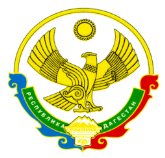 РЕСПУБЛИКА ДАГЕСТАНМУНИЦИПАЛЬНОЕ КАЗЕННОЕ ОБЩЕОБРАЗОВАТЕЛЬНОЕ УЧРЕЖДЕНИЕ«НОВОЧУРТАХСКАЯ СРЕДНЯЯ ОБЩЕОБРАЗОВАТЕЛЬНАЯ ШКОЛА №2 ИМЕНИ ГЕРОЯ РОССИЙСКОЙ ФЕДЕРАЦИИ КОЗИНА А.В.» УПРАВЛЕНИЕ ОБРАЗОВАНИЯ  МО «НОВОЛАКСКИЙ РАЙОН»(МКОУ «Новочуртахская СОШ №2»)368166 с. Новочуртах                                               тел.: 8 (928) 807-77-61 e-mail: novochurtakhsosh@mail.ruИНН - 0524005126                                                                                                                 КПП - 0524011001РЕСПУБЛИКА ДАГЕСТАНМУНИЦИПАЛЬНОЕ КАЗЕННОЕ ОБЩЕОБРАЗОВАТЕЛЬНОЕ УЧРЕЖДЕНИЕ«НОВОЧУРТАХСКАЯ СРЕДНЯЯ ОБЩЕОБРАЗОВАТЕЛЬНАЯ ШКОЛА №2 ИМЕНИ ГЕРОЯ РОССИЙСКОЙ ФЕДЕРАЦИИ КОЗИНА А.В.» УПРАВЛЕНИЕ ОБРАЗОВАНИЯ  МО «НОВОЛАКСКИЙ РАЙОН»(МКОУ «Новочуртахская СОШ №2»)368166 с. Новочуртах                                               тел.: 8 (928) 807-77-61 e-mail: novochurtakhsosh@mail.ruИНН - 0524005126                                                                                                                 КПП - 0524011001ПРИКАЗПРИКАЗ10.09.2020г.№ 26«О проведении школьного этапа всероссийской олимпиады школьников»«О проведении школьного этапа всероссийской олимпиады школьников»Директор МКОУ «Новочуртахская СОШ №2» П.М.Абдулмуслимова